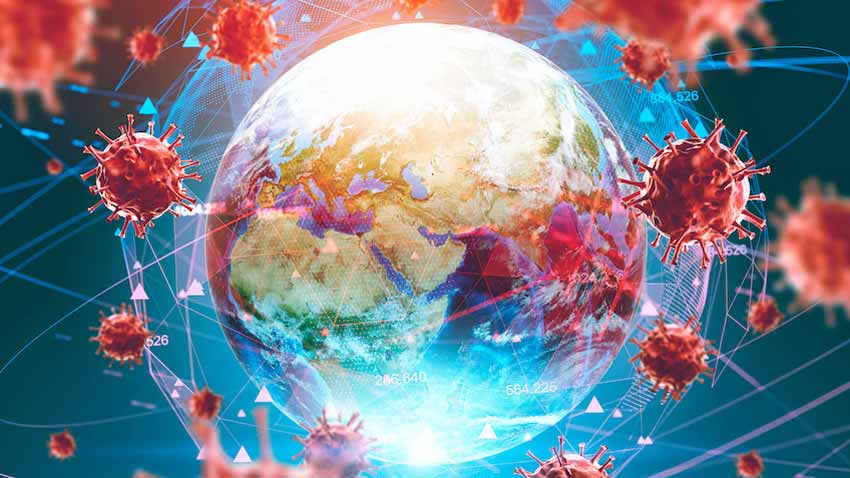 Sześć sposobów dla rodziców, jak wspieraćdzieci podczas epidemii koronawirusaEpidemia koronawirusa wywołuje w nas uczucia takie jak lęk, stres                           i niepewność. Zwłaszcza dzieci silnie je odczuwają. Chociaż każde dziecko inaczej radzi sobie z takimi emocjami, to w obliczu zamkniętej szkoły, przedszkola,  odwołanych wydarzeń i izolacji od przyjaciół, będą musiały czuć wsparcie i miłość najbliższych. Teraz bardziej niż kiedykolwiek. Oto 6 wskazówek, jak wspierać dzieci w tym trudnym czasie.1. Bądź spokojnyRodzice powinni spokojnie rozmawiać ze swoimi dziećmi                               o koronawirusie. Ważne, aby powiedzieć dzieciom, o istniejącej możliwości, że ktoś z Was w pewnym momencie będzie mieć objawy, które często są bardzo podobne do przeziębienia lub grypy. Rodzice powinni zachęcać dzieci, aby informowały ich, jeśli nie czują się dobrze lub gdy boją się wirusa. Tylko dzięki temu rodzice będą mogli jak najszybciej im pomóc. Zapewnij swoje dziecko, że choroba wywołana koronawirusem przebiega na ogół łagodnie, szczególnie u dzieci                 i młodzieży. Należy również pamiętać, że wiele objawów COVID-19 można leczyć. Warto przypomnieć dzieciom, że są rzeczy, które możemy zrobić, aby zapewnić bezpieczeństwo sobie i swoim najbliższym: często myć ręce, nie dotykać twarzy i zostać w domu.2. Trzymaj się rutynyDzieci potrzebują rutyny. My, dorośli, musimy bardzo szybko opracować zupełnie nowy plan dnia, aby przetrwać w tych trudnych czasach. Zdecydowanie polecam stworzenie harmonogramu, który obejmuje zarówno czas na zabawę, możliwość kontaktu telefonicznego z przyjaciółmi, a także czas „wolny od technologii” i czas na prace domowe. Musimy zastanowić się, co dla nas jest ważne i zbudować strukturę, która to odzwierciedla. Dużym wsparciem dla naszych dzieci będzie zapewnienie przewidywalnego dnia i świadomości, kiedy powinny się uczyć lub pracować w domu, a kiedy mogą się bawić. Jeśli chodzi o młodsze dzieci, to najlepiej zaplanować ich dzień tak, aby najpierw zacząć od obowiązków (szkolnych i domowych), a następnie przeznaczyć czas na zabawę. W przypadku niektórych rodzin robienie planu na początku każdego dnia będzie najlepsze dla dzieci. Inne rodziny mogą uznać, że dobrze będzie zacząć dzień nieco później po spaniu i wspólnym śniadaniu. W przypadku rodziców, którzy nie są           w stanie nadzorować swoich pociech w ciągu dnia, najlepiej porozmawiać o harmonogramie z osobą, która opiekuje się nimi                     i wypracować wspólny plan.3. Pozwól dziecku odczuwać emocjeWraz z zamkniętymi placówkami edukacyjnymi, odwołano szkolne przedstawienia, koncerty, mecze i zajęcia, w których dzieci uczestniczyły na co dzień. Pozwólmy zatem dzieciom na smutek: my, dorośli, patrzymy na tę sytuację z perspektywy naszego życia                    i doświadczeń, a dla dziecka to poważne problemy. Wspieraj i okaż zrozumienie dla ich smutku i złości z powodu strat, które opłakują. Jeśli masz wątpliwości jak się zachować, to empatia i wsparcie są najlepszym rozwiązaniem4. Sprawdź, jakie informacje o koronawirusie docierają do Twoich dzieciW mediach krąży wiele nieprawdziwych informacji na temat koronawirusa. Sprawdź, co usłyszało Twoje dziecko lub co uważa, za prawdę. Nie wystarczy podać dziecku faktów, ponieważ - jeśli uznało za prawdę coś, co usłyszało wcześniej i połączy to z nowymi informacjami od Ciebie - może dojść do nieporozumienia. Dowiedz się, co Twoje dziecko już wie i wspólnie rozprawcie się z mitami. Jeśli dzieci mają pytania, na które nie znasz odpowiedzi, możecie wspólnie odwiedzić strony internetowe wiarygodnych instytucji państwowych lub organizacji takich jak UNICEF czy Światowa Organizacja Zdrowia.5. Stwórz okazje do wspólnego spędzania czasuW przeżywaniu trudnych emocji bardzo ważna jest równowaga między rozmową o naszych odczuciach, a znajdywaniem rozrywki, która pozwoli rozproszyć myśli. Co kilka dni możecie spędzać wieczór na wspólnej zabawie lub gotować razem posiłki. Daj dziecku trochę swobody, jeśli chodzi o czas spędzony w przed telewizorem lub przed komputerem. Dostęp ten jednak, nie powinien być nieograniczony. 6. Kontroluj swoje zachowanie To oczywiste, że dorośli są także zaniepokojeni sytuacją związaną                              z koronawirusem. Jednak ważne, żebyśmy zrobili wszystko, co w naszej mocy, aby nie dzielić się z dziećmi swoimi lękami i nie okazywać obawy. Może to oznaczać powstrzymywanie emocji, co dla wielu okaże się bardzo trudne. Pamiętajmy, że to rodzice zapewniają swoim dzieciom poczucie bezpieczeństwa. Tę sytuację możemy porównać do jazdy samochodem, gdzie dzieci to pasażerowie, a my prowadzimy auto. Nawet, jeśli odczuwamy niepokój, nie możemy pozwolić, aby udzielił się on najmłodszym.I najważniejsze PAMIĘTAJ: #zostanwdomu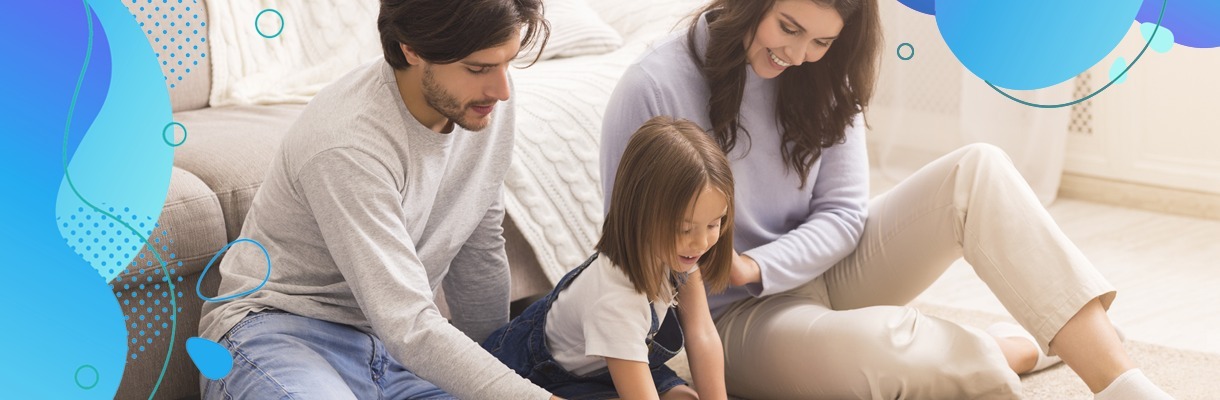 